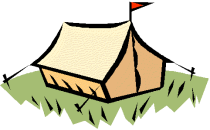 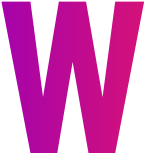 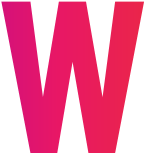 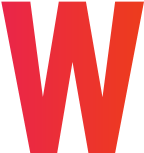 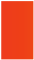 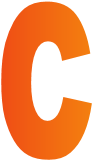 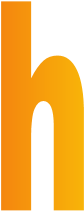 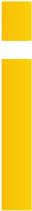 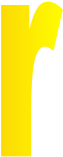 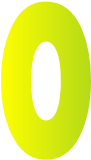 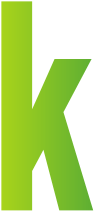 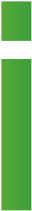 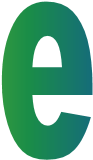 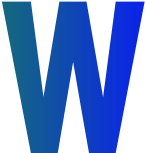 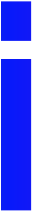 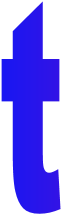 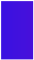 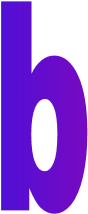 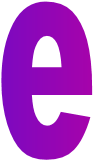 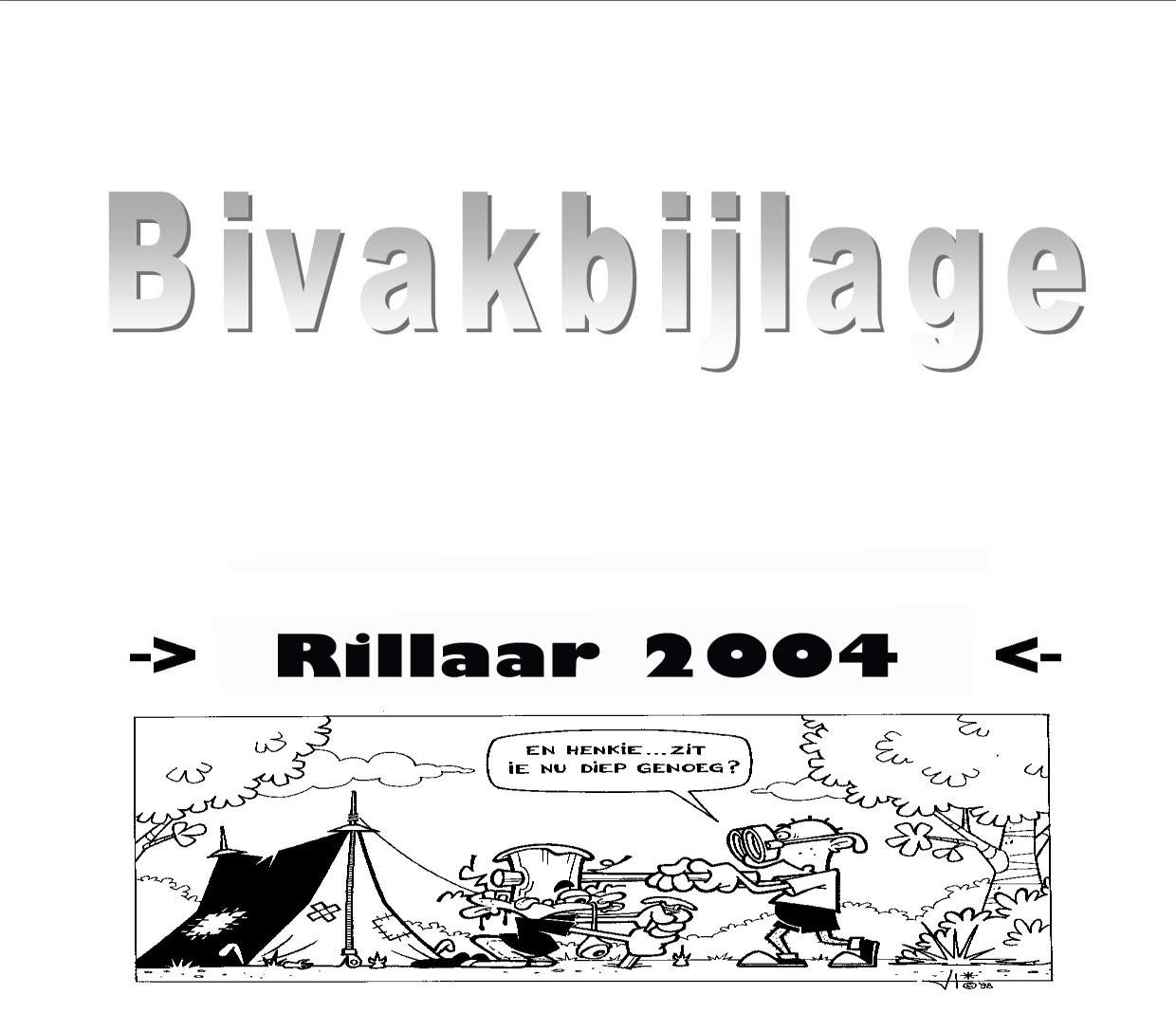 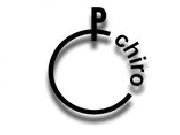 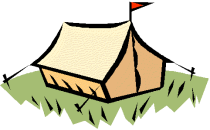 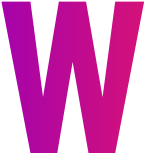 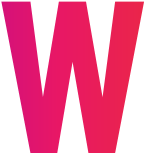 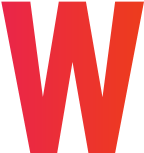 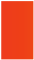 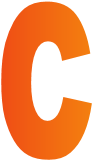 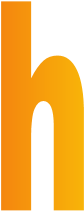 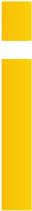 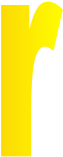 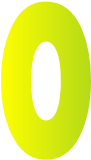 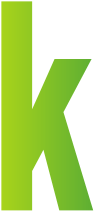 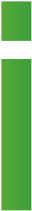 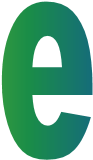 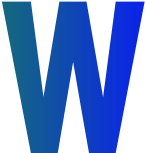 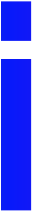 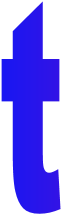 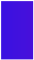 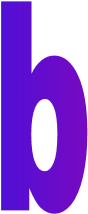 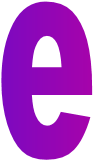 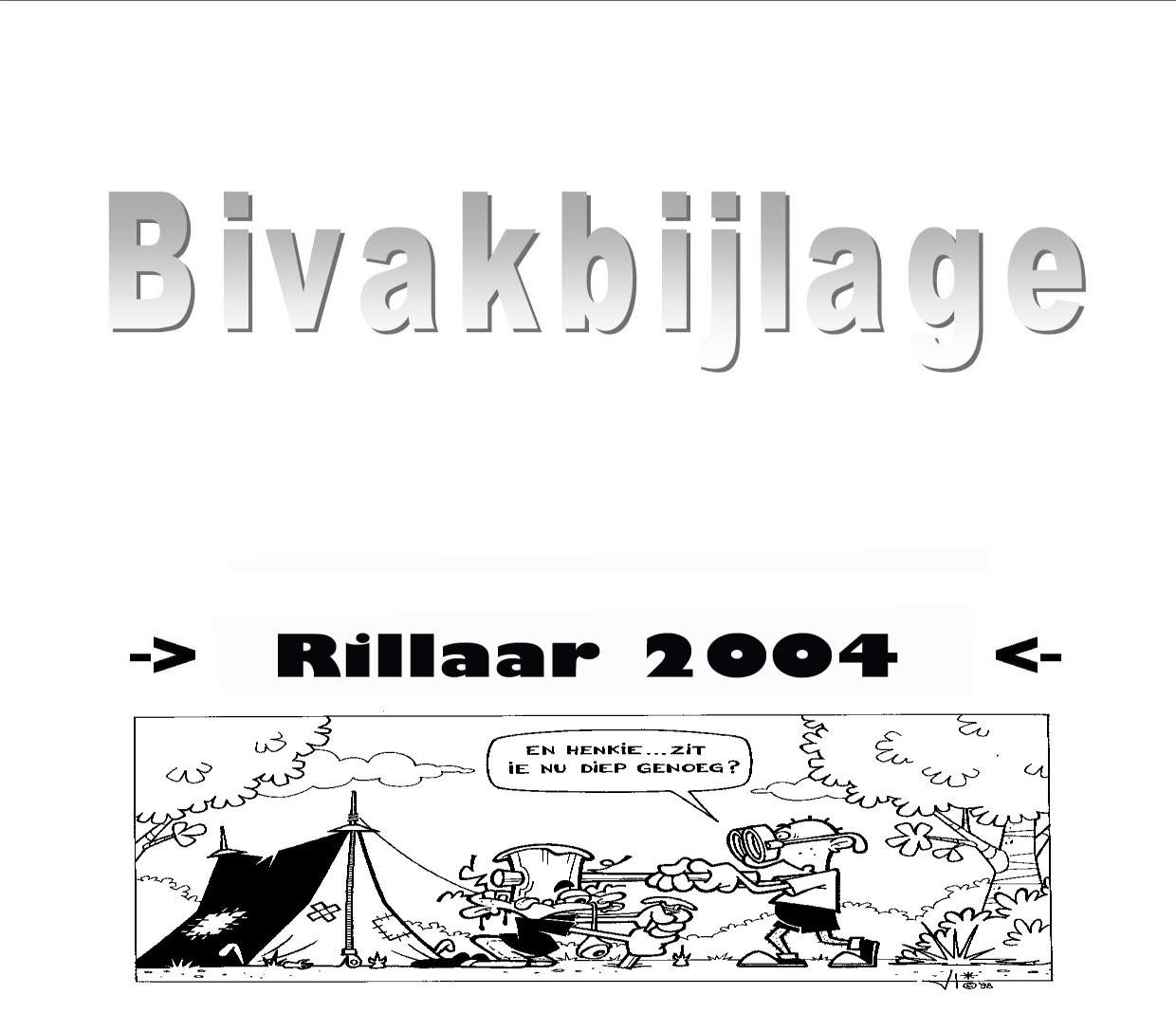 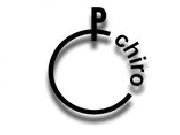 Bivak?Wanneer gaan we op bivak? 	Rakkers 	 	 	dinsdag 21 juli tot donderdag 30 juli  Toppers, Kerels & Aspiranten  	dinsdag 21 juli tot vrijdag 31 juli Waar gaan we op bivak? Dit jaar gaan we op bivak in Beringen. De bivakplaats waar we tien dagen zullen vertoeven is gelegen op Chiro Beringen.Wanneer bezoeken? De bezoekdag gaat dit jaar niet door. We moeten de maatregelen van de overheid opvolgen om ieders veiligheid te garanderen. Wanneer komen we terug naar huis? De rakkers mogen op 30 juli opgehaald worden. Om de veiligheid van iedereen te garanderen werken we met een inschrijflink. Hier zullen tijdsloten beschikbaar gesteld worden zodat contact met andere mensen vermeden kan worden.De Toppers, Kerels en Aspi’s blijven nog een nachtje. Zij helpen 31 juli 2019 nog even opruimen, om dan per fiets of trein richting Kiewit te snellen.  (dit wordt later nog beslist en de betreffende ouders worden tijdig op de hoogte gesteld.) Hoe geraken we daar? De Rakkers worden dinsdag 21 juli om 18.00u verwacht op de bivakplaats zij gaan met auto's. 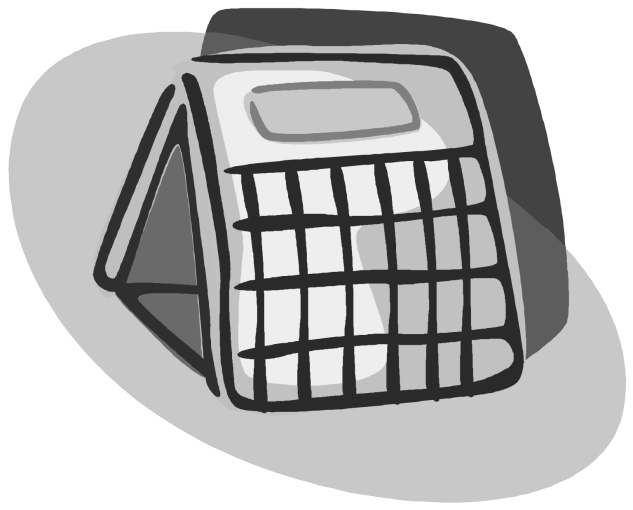 De Toppers vertrekken dinsdag 21 juli per fiets aan onze lokalen. Zij spreken af om 15.00u. (onder voorbehoud i.v.m. de maatregelen) De Kerels vertrekken ook per fiets op dinsdag 21 juli. Voor hen begint de reis om 14.00u aan het Chiro lokaal. (onder voorbehoud i.v.m. de maatregelen) De Aspiranten gaan eveneens per fiets. Zij beginnen hun fietstocht op dinsdag 21 juli om 13.00u aan het Chiro lokaal. (onder voorbehoud i.v.m. de maatregelen)Voor de afdelingen die met de fiets gaan (toppers, kerels & aspiranten) 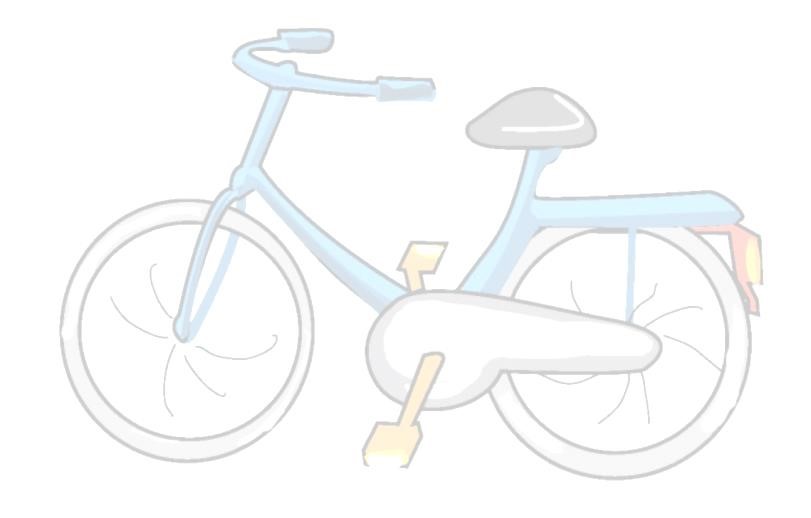 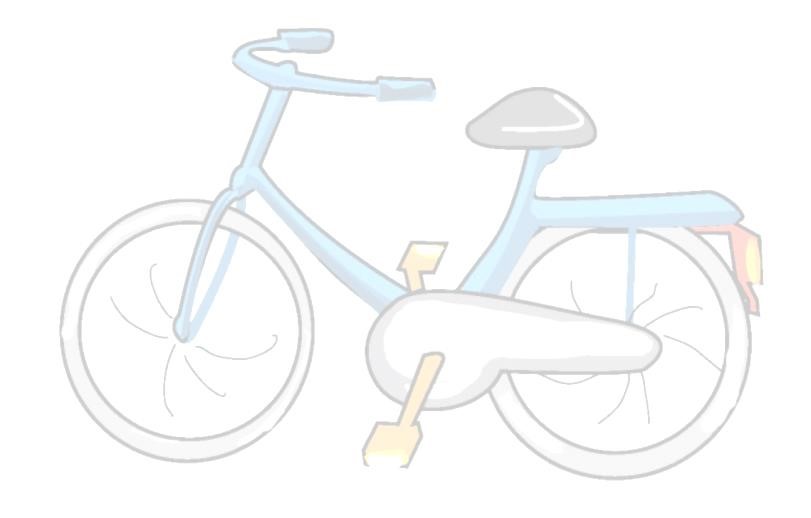 Zorg dat je een fiets hebt waar je gewoon bent mee te rijden. Controleer ook eens goed dat je verlichting, remmen en dergelijke werken! Als je een speciale fietspomp nodig hebt om je banden op te pompen, neem die dan zeker mee. Denk ook aan een degelijk fietsslot! De Chiro voorziet fluorescerende vestjes. Deze worden gedragen tijdens de fietstocht naar en terug van Beringen.We raden Kerels en Aspi’s aan om fietstassen op hun fietsen te monteren. Dit is zeer handig bij de trip naar beringen.  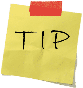 Voor de afdelingen die met de auto gaan (rakkers) Het adres is Corbiestraat 7, 3580 Beringen Wanneer je dit adres ingeeft op de GPS zal deze u leiden naar de bivakplaats. 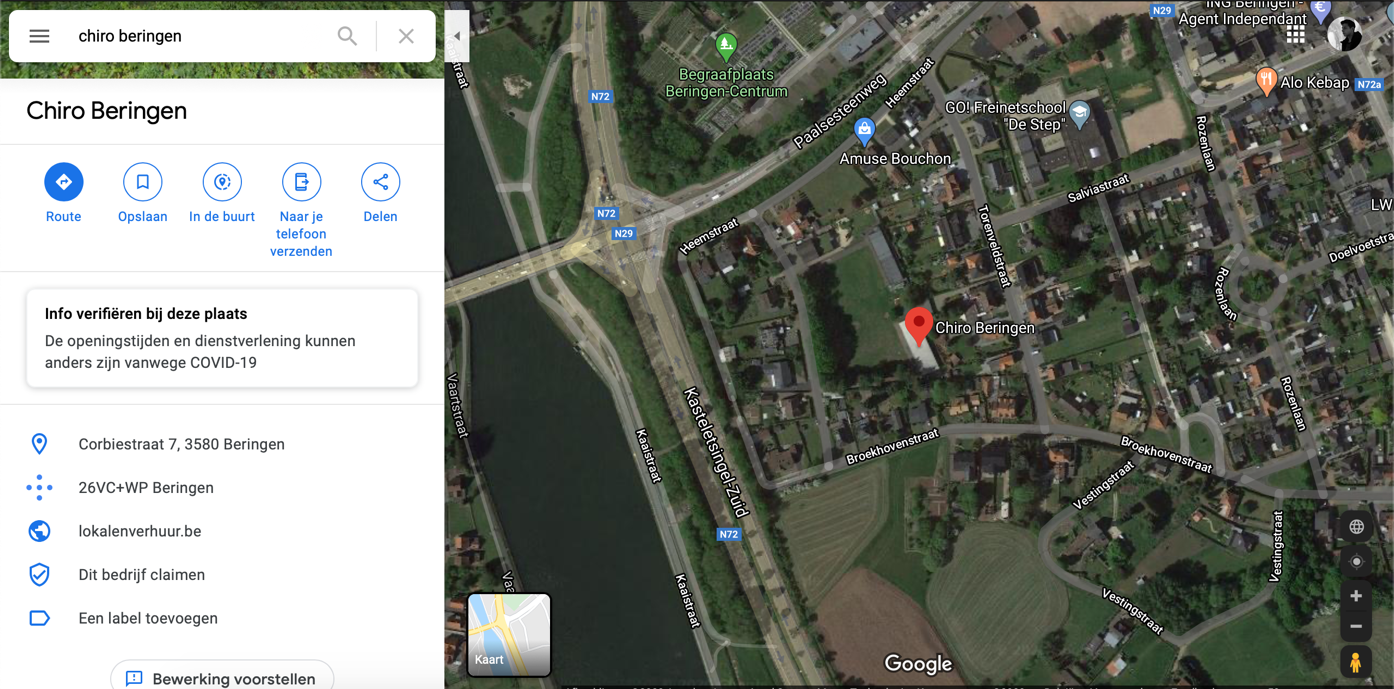 Bagage? 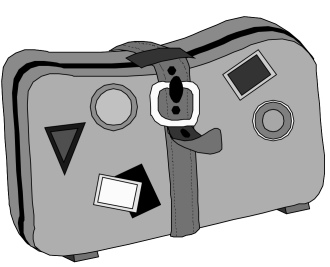 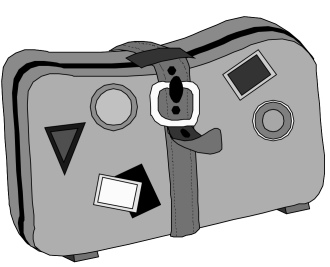 De bagage kan op Vrijdag 17 juli tussen 18.00u en 20.00u naar ons lokaal gebracht worden. Deze gaat mee met de container naar de bivakplaats. De Rakkers mogen hun bagage ook zelf meenemen met de auto.  Het afhalen van de bagage (dat niet mee kon met de wagen) kan woensdag 1 augustus tussen 18.00u en 20.00u aan onze lokalen. Wat moeten ze zoal meenemen? ✓ KLEDIJ □ Chiro-uniform (short, t-shirt & sweater/hemd) □ Verkleedkleren (thema bivak) □ Voldoende T-shirts □ Warme trui □ Voldoende korte broeken □ Lange broek  □ Sokken  □ Ondergoed  □ Stevige schoenen  □ Sportschoenen  □ Sletsen/teenslippers □ Regenjas  ✓ WASGERIEF □ Handdoeken  □ Zeep □ Waskom □ Kam □Scheergerief              □             Tandenpoetsgerief ✓ KEUKENGERIEF:  □ Keukenhanddoek, □ Aardappelmesje/schrapper (sloebers en mesje) 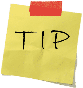 SLAAPGERIEF □ Slaapzak 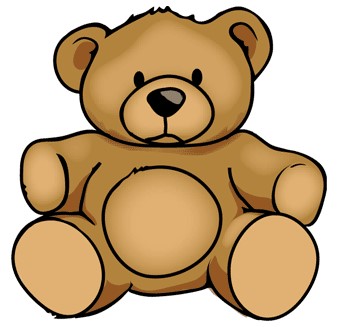 □ Veldbed  □ Eventueel extra deken □ Kussen □ Pyjama   □ Knuffel Zwemgerief □ Zwembroek □ Handdoek □ Duikbril (eventueel) □ Zwembandjes (indien nodig) ✓ ALGEMEEN:  □ Rugzak □ Zakdoeken □ Schrijfgerief  □ Extra veters  □ Drinkbus □ Linnenzak (voor vuile was) □ zaklantaarn  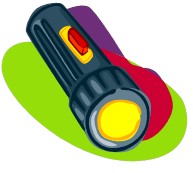              □ Petje              □ Zonnecrème              □ Muggenzalf              □ Medicatie              □ Strip (voor tijdens platte rust) 1: vink aan wat je hebt klaar gelegd, zo vergeet je zeker niets! 2: het zou heel handig zijn voor de leiding van de Sloebers en Speelclub, als de ouders kledijpakketjes voor iedere dag maken voor hun kinderen. Zo ben je ook zeker dat je kinderen regelmatig van kledij wisselen. 3: Geld steek je in een portemonnee, deze wordt dan in de keuken bijgehouden. Geneesmiddelen worden eveneens afgegeven in de keuken. De kookouders zien er op toe dat deze tijdig worden ingenomen. Wat mag je zeker niet meenemen?  Veel zakgeld: Sloebers, Speelclub, Rakkers en Toppers hebben hoogstens wat nodig voor een postkaartje en postzegels 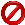 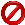  Waardevolle voorwerpen (horloge, Ipod, tablet, dure kledij, )  Aanstekers, lucifers en rookwaren.  Snoep, drank of fruit (wordt afgenomen, we hebben immers fantastische kookouders)  Gsm’s zijn verboden!   Oortjes voor gsm, mp3-speler, Ipod, enz. Het bivak is een sociale gelegenheid en dit willen we graag ook zo houden. Wanneer je toch een van deze voorwerpen bij je hebt worden deze afgenomen en bijgehouden in de keuken. Na afloop van het bivak krijg je deze terug.  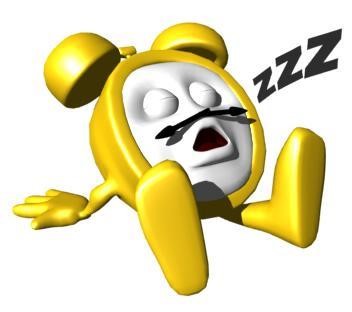 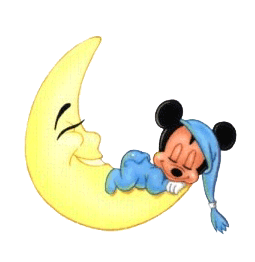 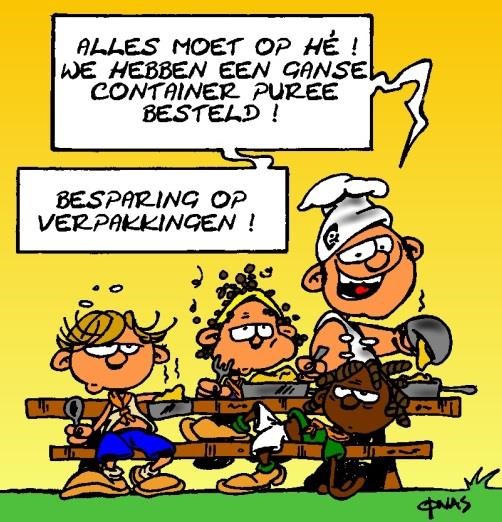 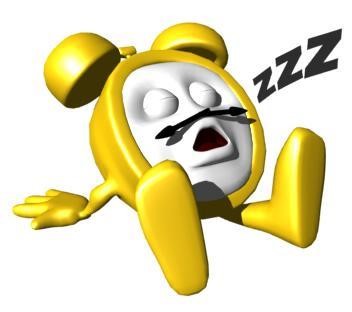 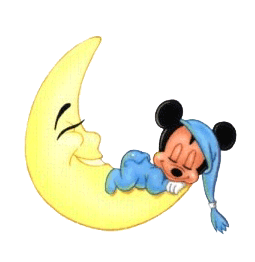 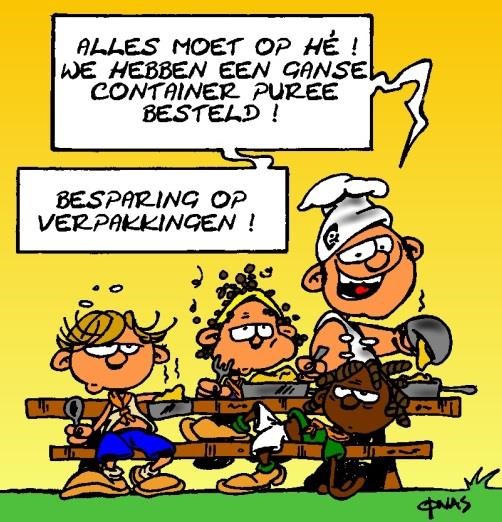 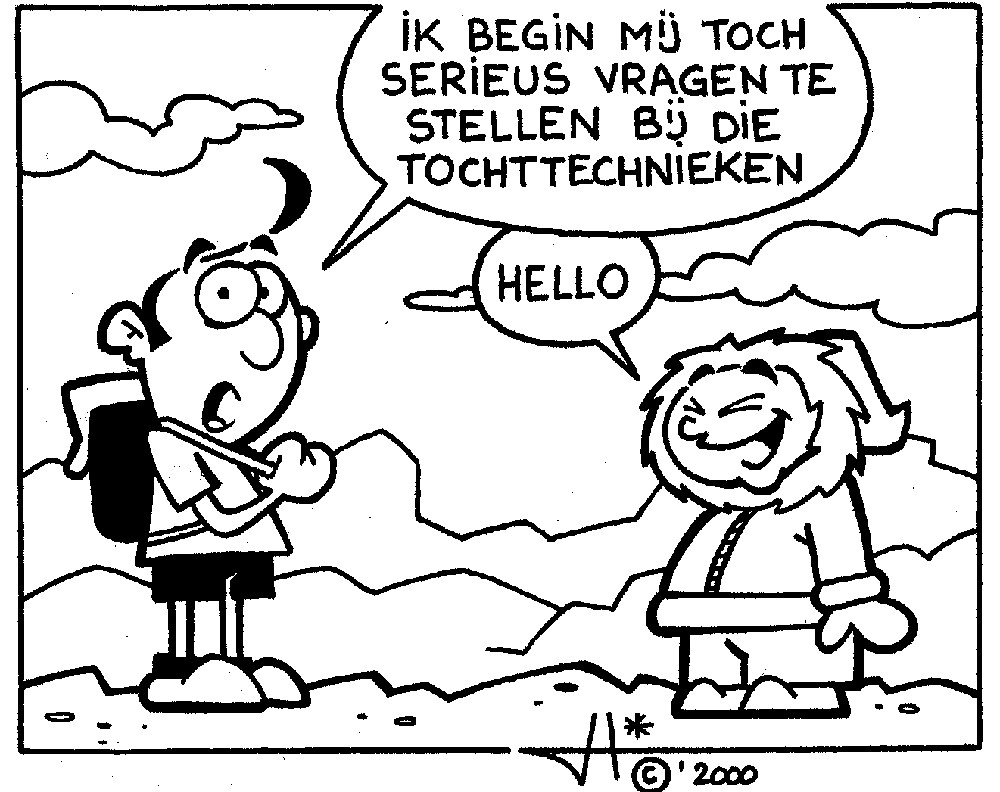 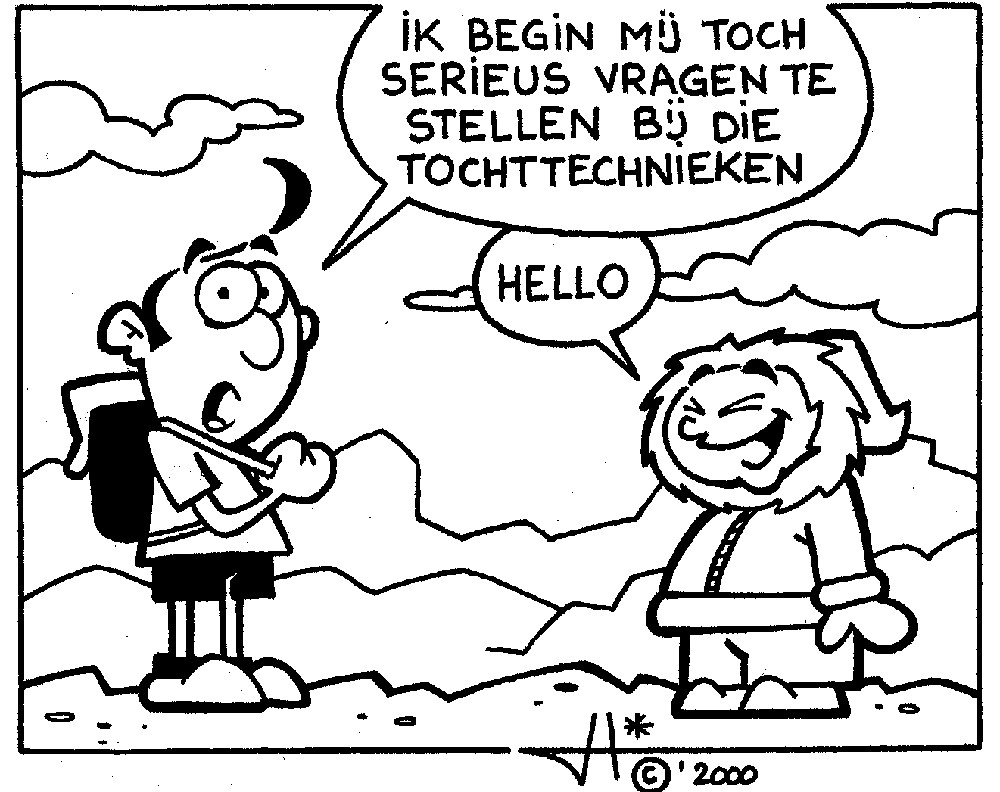 Deze activiteit is niet voor schrikscheten. Een leuke donkere locatie en een tof spel vormen de ideale mix voor een activiteit die nog jaren in onze gedachten zal blijven. Trektocht 	Alle afdelingen Op deze dag trekken we er te voet op uit. Per afdeling maken we een avontuurlijke tocht die ons leidt naar een geweldig toffe locatie. Deze activiteit is nog onder voorbehoud i.v.m. de maatregelen opgelegd door de overheid.Nachtdropping 	Kerels & Aspiranten Op deze toffe activiteit moeten de kerels en aspi’s beroep doen op hun survivalskills. Ze worden op een onbekende locatie door de leiding gedropt en trachten samen hun weg terug te vinden naar de bivakplaats.  Deze activiteit is nog onder voorbehoud i.v.m. de maatregelen opgelegd door de overheid.Zweedse omloop 	Toppers, Kerels & Aspiranten Vanaf de toppers moeten de leden bewijzen dat ze echte mannen zijn. Dit doen ze door een schriktocht af te leggen. Dit in een donkere bos en zo snel mogelijk. Wie de scherpste tijd neerzet mag zich de winnaar noemen. Familiedag 	Alle afdelingen We mixen alle afdelingen door mekaar. Tijdens een interactieve tocht werken jong en oud samen om een missie te volbrengen. Aspidag 	Alle afdelingen De aspiranten nemen een dag de verantwoordelijkheid over een afdeling over van de leiding. Zo krijgen zij de kans om te proeven van het leiderschap. Als afsluiter van de dag steken zij een toffe quiz ineen voor de hele Chiro. Tweedaagse 	Kerels & Aspiranten De 2 daagse zal dit jaar niet doorgaan aangezien dit niet mag van de overheid. Hoe kan je ons bereiken? De post 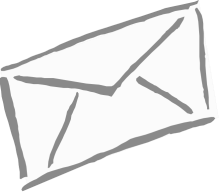 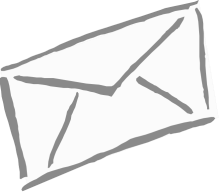 De leden hebben de mogelijkheid een gepersonaliseerd kaartje te versturen. Postkaartjes worden aangeboden aan 1 EURO en postzegels aan 1 EURO. Telefoon Omdat het bivak een sociaal gebeuren is zijn gsm’s zijn niet toegelaten. In noodgevallen zal de leiding contact opnemen met de telefoonnummers vermeld op het inschrijvingsformulier. In alle andere gevallen is de spreuk “geen nieuws = goed nieuws” van toepassing. Foto’s 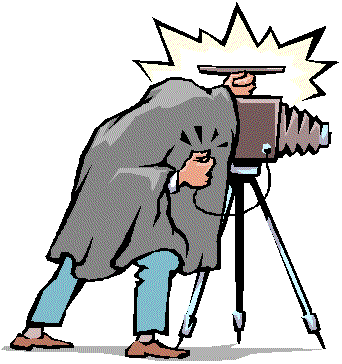 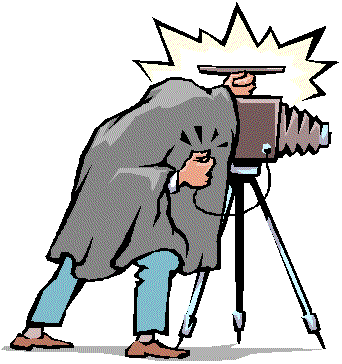 De foto’s worden ook gepubliceerd op onze website. (www.chirokiewit.be) Als u wenst dat wij van uw kind geen foto’s op de website plaatsen kan u dit laten weten aan de leiding. Wat gaat dit kosten? Rakkers, Toppers, Kerels en Aspiranten € 120. Vanaf het tweede Chiro lid (broers) krijgt men € 5 korting per lid. (Vb: Een gezin met 2 zonen, een Kerel en een Sloeber, betaalt voor de Kerel € 115 en voor de Sloeber € 75.)  We hebben het liefst dat je met de overschrijving werkt, maar je mag ook contant betalen aan de leiding. Bij het gebruik van de overschrijving vermeld je duidelijk “bivakgeld + naam + afdeling” als mededeling bij de overschrijving. Ons rekeningnummer is BE09 0688 9083 1657 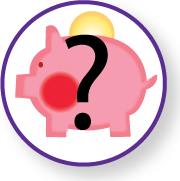 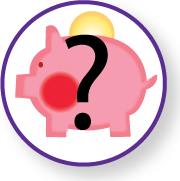 >>> Het bivakgeld moet ten laatste op 5 juli 2019 betaald zijn! <<< Wisten wisten jullie dat: 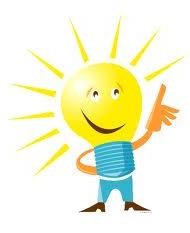 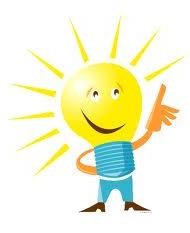 De meeste ziekenfondsen je een gedeelte van het bivakgeld terug betalen? Het bivak voor kinderen tot en met 12 jaar fiscaal aftrekbaar is? Hierdoor krijgen ze nagenoeg het volledige bivakgeld terugbetaald! Je bij de jeugddienst van de stad Hasselt doe-cheques kunt afhalen ter waarde van €2,5 euro? (aanvragen kan via jeugd@hasselt.be of 011/23.94.28) Nog vragen? Je kan altijd iemand van de leiding contacteren om inlichtingen. 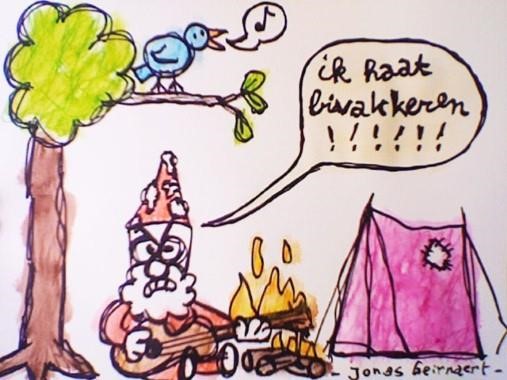 Bij aankomst op de bivakplaats dienen alle leden hun  identiteitskaart (in omslag met naam erop) af te geven aan hun leider. -------------  OPGELET: Alles wat je meeneemt voorzie je best van initialen.  